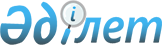 О предоставлении мер социальной поддержки специалистам в области здравоохранения, образования, социального обеспечения, культуры, спорта и агропромышленного комплекса, прибывшим для работы и проживания в сельские населенные пункты района на 2014 годРешение маслихата Наурзумского района Костанайской области от 14 марта 2014 года № 204. Зарегистрировано Департаментом юстиции Костанайской области 7 апреля 2014 года № 4544

      В соответствии со статьей 18 Закона Республики Казахстан от 8 июля 2005 года "О государственном регулировании развития агропромышленного комплекса и сельских территорий", Наурзумский районный маслихат РЕШИЛ:



      1. Предоставить специалистам в области здравоохранения, образования, социального обеспечения, культуры, спорта и агропромышленного комплекса, прибывшим для работы и проживания в сельские населенные пункты района, на 2014 год подъемное пособие и социальную поддержку для приобретения или строительства жилья.



      2. Настоящее решение вводится в действие по истечении десяти календарных дней после дня его первого официального опубликования.      Председатель сессии,

      секретарь районного маслихата              З. Алдажуманова      СОГЛАСОВАНО:      Руководитель государственного

      учреждения "Отдел экономики,

      бюджетного планирования

      и предпринимательства

      Наурзумского района"

      _______________ Н. Дехтярева
					© 2012. РГП на ПХВ «Институт законодательства и правовой информации Республики Казахстан» Министерства юстиции Республики Казахстан
				